ESTADO DO RIO GRANDE DO NORTECÂMARA MUNICIPAL DE SÃO JOÃO DO SABUGIREQUERIMENTO Nº. 079/2021Requeiro a V. Ex.ª, com base no artigo 154 do Regimento Interno e ouvido o plenário desta casa, requer  do Poder Executivo Municipal, para que faça a adesão as instituições financeiras, concedendo os 35% de empréstimos para consignados conforme a portaria vigente no país. JUSTIFICATIVA EM PLENÁRIO		        Sala das Sessões, em 11 de julho de 2021.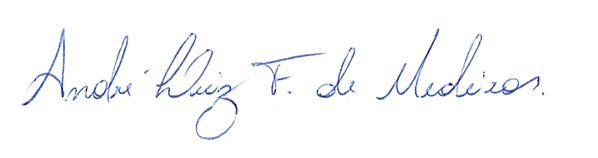 _______________________________________________                  BRAZ ROBSON DE MEDEIROS BRITOVEREADOR - AUTOR